Bijlage 1							Foto’s inladen met Adobe BridgeStap 1		Maak een map aan waarin je jouw foto’s wilt inladen.Stap 2		Open het programma Adobe Bridge.Stap 3		Kies in de menubalk bestand en klik op haal foto’s van camera.Stap 4		Kies de map waarin je jouw foto’s wilt inladen.  Stap 5		Klik op Get Media. Je foto’s worden nu in de gekozen map geïmporteerd. Let op:	Met deze manier van importeren worden ALLE foto’s (van je telefoon) geïmporteerd. Wil je dat niet, kies dan voor een programma als Image Capture om je foto’s in te laden. Daar selecteer je de foto’s die je wilt downloaden naar de juiste map. Open dan Adobe Bridge en open de map waar je de foto’s in hebt geplaatst om verder te gaan met de volgende opdracht (selecteren). 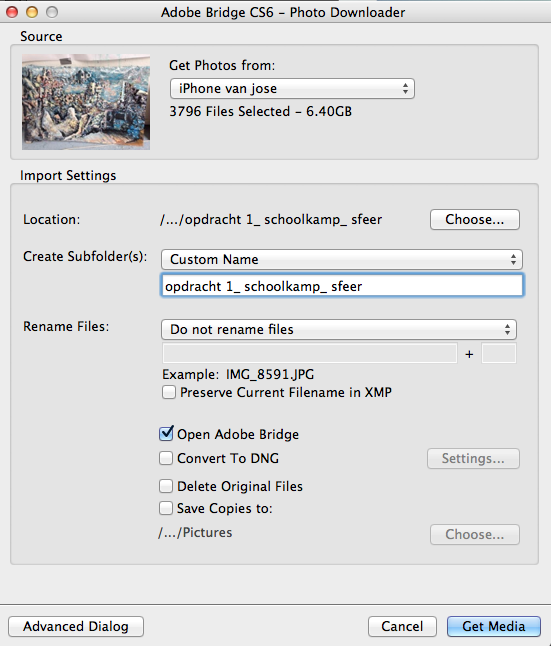 